Schooner Crystal Stream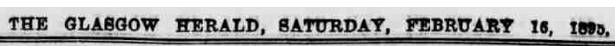 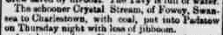 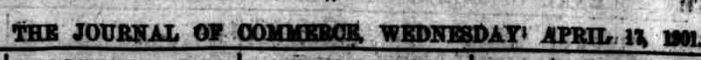 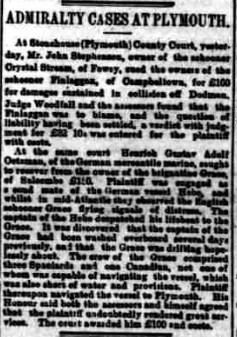 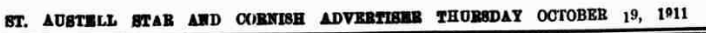 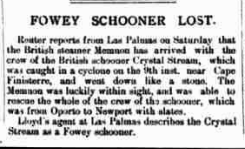 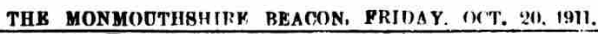 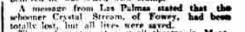 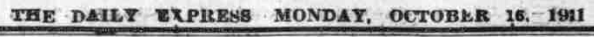 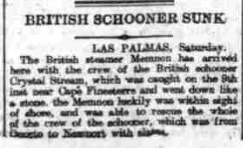 Vessel NameOfficial NumberOfficial NumberSignal lettersRig /Type Where builtWhere builtBuilderBuilderYear builtYear builtYear builtYear endYear endreg tonsreg tonsCRYSTAL STREAM7326573265QLVR Schooner  Schooner ParParSamuel MossSamuel Moss18771877187719111911120  OWNERS/ MANAGERS/REGISTRATION DETAILS  OWNERS/ MANAGERS/REGISTRATION DETAILSNotesNotesNotesNotesNotesNotesNotesNotesNotesMASTERSMASTERSMASTERSMASTERSMASTERSMASTERSregistered inFowey 11th April 1877. William Stephens, Par 1889 John Stephens, Par 1904 Edward Stephens,Parregistered inFowey 11th April 1877. William Stephens, Par 1889 John Stephens, Par 1904 Edward Stephens,ParLOA 85.5 x 22.3 x 11.4ft. 2 mast schooner elliptic stern 3/4 woman figure head. Abandoned 35 miles N x W of Cape Finistere 9th October 1911. Caught in a storm and sank like a stone carrying cargo of slate from Oporto to Newport. Crew landed by steamer Memnon in Las Palmas.LOA 85.5 x 22.3 x 11.4ft. 2 mast schooner elliptic stern 3/4 woman figure head. Abandoned 35 miles N x W of Cape Finistere 9th October 1911. Caught in a storm and sank like a stone carrying cargo of slate from Oporto to Newport. Crew landed by steamer Memnon in Las Palmas.LOA 85.5 x 22.3 x 11.4ft. 2 mast schooner elliptic stern 3/4 woman figure head. Abandoned 35 miles N x W of Cape Finistere 9th October 1911. Caught in a storm and sank like a stone carrying cargo of slate from Oporto to Newport. Crew landed by steamer Memnon in Las Palmas.LOA 85.5 x 22.3 x 11.4ft. 2 mast schooner elliptic stern 3/4 woman figure head. Abandoned 35 miles N x W of Cape Finistere 9th October 1911. Caught in a storm and sank like a stone carrying cargo of slate from Oporto to Newport. Crew landed by steamer Memnon in Las Palmas.LOA 85.5 x 22.3 x 11.4ft. 2 mast schooner elliptic stern 3/4 woman figure head. Abandoned 35 miles N x W of Cape Finistere 9th October 1911. Caught in a storm and sank like a stone carrying cargo of slate from Oporto to Newport. Crew landed by steamer Memnon in Las Palmas.LOA 85.5 x 22.3 x 11.4ft. 2 mast schooner elliptic stern 3/4 woman figure head. Abandoned 35 miles N x W of Cape Finistere 9th October 1911. Caught in a storm and sank like a stone carrying cargo of slate from Oporto to Newport. Crew landed by steamer Memnon in Las Palmas.LOA 85.5 x 22.3 x 11.4ft. 2 mast schooner elliptic stern 3/4 woman figure head. Abandoned 35 miles N x W of Cape Finistere 9th October 1911. Caught in a storm and sank like a stone carrying cargo of slate from Oporto to Newport. Crew landed by steamer Memnon in Las Palmas.LOA 85.5 x 22.3 x 11.4ft. 2 mast schooner elliptic stern 3/4 woman figure head. Abandoned 35 miles N x W of Cape Finistere 9th October 1911. Caught in a storm and sank like a stone carrying cargo of slate from Oporto to Newport. Crew landed by steamer Memnon in Las Palmas.LOA 85.5 x 22.3 x 11.4ft. 2 mast schooner elliptic stern 3/4 woman figure head. Abandoned 35 miles N x W of Cape Finistere 9th October 1911. Caught in a storm and sank like a stone carrying cargo of slate from Oporto to Newport. Crew landed by steamer Memnon in Las Palmas.Samuel Lister,                Nicholas Rundell 1891-1898                     S.Tabb 1909Samuel Lister,                Nicholas Rundell 1891-1898                     S.Tabb 1909Samuel Lister,                Nicholas Rundell 1891-1898                     S.Tabb 1909Samuel Lister,                Nicholas Rundell 1891-1898                     S.Tabb 1909Samuel Lister,                Nicholas Rundell 1891-1898                     S.Tabb 1909Samuel Lister,                Nicholas Rundell 1891-1898                     S.Tabb 1909